Beleidsnotitie zorgplicht sociale veiligheid Delta-onderwijs InleidingDeze beleidsnotitie beoogt een verzameling te zijn van beleidsstukken rondom sociale veiligheid bij Delta-Onderwijs. Tevens geeft het een overzicht van wet- en regelgeving en beleidsuitspraken op landelijk en bestuurlijk niveau. De Stichting School en Veiligheid heeft een systematiek ontwikkeld, waarmee het veiligheidsbeleid van scholen in kaart wordt gebracht. De door deze stichting gebruikte inhoudsopgave is leidend in onderliggend stuk. Successievelijk zal worden aangegeven wat wettelijk verplicht is en wat wordt aanbevolen. Delta-onderwijs zal op bestuursniveau prioriteit geven aan de uitvoering van alle wettelijk verplichte onderdelen. Tevens wordt dit document gebruikt als voortgangsrapportage. Twee personen hebben de taak om dat proces op bestuursniveau te monitoren onder verantwoordelijkheid van de portefeuillehouders onderwijs/kwaliteitszorg. Deze portefeuillehouders zullen jaarlijks monitoren of en welke onderdelen op bestuursniveau verder moeten worden ontwikkeld. Scholen hebben de mogelijkheid om zich op schoolniveau te profileren door beleid te maken op aanbevolen punten uit de volgende lijsten.Visie bestuur Kinderen doen op school niet alleen vakkennis en -vaardigheden op, het is ook de plek waar zij leeftijdsgenoten ontmoeten, kennis maken met de samenleving, met normen, waarden en omgangsvormen. Daar hoort bij dat zij leren, oefenen en soms ook grenzen overschrijden. Didactiek en pedagogiek begeleiden dit leer- en ontwikkelingsproces. In een veilig schoolklimaat zijn er grenzen en regels, wordt adequaat opgetreden tegen grensoverschrijdend gedrag en worden leerlingen aangemoedigd om positief gedrag te laten zien. Kader veiligheidsbeleidIn de Wet Primair Onderwijs (WPO) staat het volgende: Het bevoegd gezag draagt zorg voor de sociale, psychische en fysieke veiligheid van leerlingen op school, waarbij het bevoegd gezag in ieder geval:Beleid voert met betrekking tot de veiligheid.Veiligheid van de leerlingen op school monitort met een instrument dat een representatief en actueel beeld geeft.Ervoor zorgt dat bij een persoon ten minste de volgende taken zijn neergelegd:Coördineren van het beleid in het kader van het tegengaan van pestenFungeren als aanspreekpunt in het kader van pesten.Ook in de Arbowet zijn elementen te vinden, die te maken hebben met veiligheidsbeleid. We hebben er echter hier voor gekozen om het arbobeleid van Delta-onderwijs te beschrijven in een aparte notitie, waarbij daar waar nodig, verwezen zal worden. Ook is er contact met de medewerker personeelszaken, met betrekking tot punten die elkaar overlappen. (Arbobeleidsplan Delta-onderwijs, december 2017)De onderwijsinspectie beschrijft veiligheid in zijn nieuwe toezicht voor 2017 als volgt: Schoolleiding en leraren dragen zorg voor een veilige omgeving voor leerlingen.Basiskwaliteit:De school zorgt voor de sociale, fysieke en psychische veiligheid van de leerlingen in en om de school gedurende de schooldag. Dit blijkt onder andere uit de beleving van de veiligheid en het welbevinden van leerlingen. De school monitort dit tenminste jaarlijks. De school heeft een veiligheidsbeleid (beschreven in het schoolplan of een ander document), gericht op het voorkomen, afhandelen, registreren en evalueren van incidenten. Als de uitkomsten van de monitoring daartoe aanleiding geven, treft de school maatregelen om de situatie te verbeteren. De school heeft een persoon als aanspreekpunt  als het gaat om pesten en voor coördinatie van het beleid tegen pesten. Schoolleiding en leraren voorkomen pesten, agressie en geweld in elke vorm en treden zo nodig snel en adequaat op. De uitingen van leerlingen en personeel zijn in lijn met de basiswaarden van de democratische rechtsstaat.Eigen aspecten van kwaliteit:Welke eigen opdracht heeft de school opgenomen in het schoolplan en (hoe) realiseert de school deze? Te denken valt aan: • Beleid sociale media • Preventieve maatregelen • Afstemming met actoren buiten de schoolToelichting wettelijke eisen:De wet bepaalt dat de school ten minste een veiligheidsbeleid (sociale, psychische en fysieke veiligheid) heeft beschreven en voert dat bestaat uit een samenhangende set van maatregelen gericht op preventie en op het afhandelen van incidenten (art. 4c en art. 12, lid 2,WPO).  Daarvoor is nodig dat leraren een veilige ruimte scheppen, waarin duidelijke afspraken gelden en het mogelijk is om sociaal gedrag aan te leren (art. 4c, WPO en art. 8, tweede lid, WPO). De wet geeft aan dat de school de veiligheid van leerlingen jaarlijks monitort met een gestandaardiseerd instrument dat een representatief en actueel beeld geeft (art. 4c, eerste lid, onder b, WPO). Een school kan pas goed beleid ten aanzien van sociale veiligheid (art. 4c, eerste lid, onder a, WPO) voeren als zij inzicht heeft in de feitelijke en ervaren veiligheid en het welbevinden van de leerlingen. Voor ouders en leerlingen is het van belang dat ze een laagdrempelig aanspreekpunt hebben binnen de school, wanneer er sprake is van een situatie waarin gepest wordt. Daarom schrijft artikel 4c, eerste lid, onderdeel c, van de WPO voor dat iedere school de navolgende taken op school belegt bij een persoon:  • coördinatie van het beleid in het kader van het tegengaan van pesten op school; • fungeren als aanspreekpunt in het kader van pesten. Het onderwijs op de school moet mede gericht zijn op het bevorderen van actief burgerschap en sociale integratie (art. 8, derde lid, onder b, WPO en art. 9, negende lid, WPO in combinatie met kerndoel 37). Daarom dienen de uitingen van leraren in lijn te zijn met de democratische rechtsstaat, en dient te worden ingegrepen als de uitingen van leerlingen daarmee in strijd zijn.Veiligheidsbeleid Delta-onderwijsIn het strategisch beleidsplan 2015-2019 staat over veiligheid: Een school is een veilige omgeving. Ieder binnen Delta-onderwijs werkt mee en zet zich in om dit te bewerkstelligen.In het kader van kwaliteitsbeleid op bestuursniveau, zullen in deze notitie alle formele documenten, die op bestuursniveau zijn vastgesteld worden geordend en geactualiseerd, zodat bovenschools beleid bij elkaar staat. Daarnaast zal worden aangegeven welke formele documenten op de scholen aanwezig moeten zijn. Voor zover individuele scholen er behoefte aan hebben, zullen voorbeeldteksten worden aangeleverd.Hierbij wordt gebruik gemaakt van het digitaal veiligheidsplan van de Stichting School en Veiligheid. De indeling in de navolgende paragrafen is daarop gebaseerd. Op deze manier wordt in beeld gebracht of er op bestuurs- en schoolniveau hiaten zitten met betrekking tot het veiligheidsbeleid en de wettelijke verplichtingen die bestuur en scholen hebben.3.1	Gezamenlijk ontwikkelen en kennis hebben van visie, kernwaarden, doelen, regels en afspraken3.2	Inzicht in veiligheidsbeleving, incidenten en mogelijke risico’s; audits en monitoringScheppen van voorwaarden, beleggen van taken, samenwerken met ouders en externe             partners3.4	Positief pedagogisch handelen; ondersteunende houding, voorbeeldgedrag, verbindende relaties3.5	Preventieve activiteiten en programma’s in de school, gericht op leerlingen, ouders en personeel3.6	Signaleren en effectief handelen bij signalen, grensoverschrijdend gedrag en incidenten3.7	Borging van een continu en cyclisch proces, ingebed in de totale pedagogische aanpak en schoolontwikkelingWETTELIJK VERPLICHTDe school heeft afspraken of protocollen gemaakt voor vormen van grensoverschrijdend gedrag of incidenten, waarvoor dat wettelijk verplicht is. De school heeft afspraken of protocollen gemaakt voor vormen van grensoverschrijdend gedrag of incidenten, waarvoor dat wettelijk verplicht is. De school heeft afspraken of protocollen gemaakt voor vormen van grensoverschrijdend gedrag of incidenten, waarvoor dat wettelijk verplicht is. De school heeft afspraken of protocollen gemaakt voor vormen van grensoverschrijdend gedrag of incidenten, waarvoor dat wettelijk verplicht is. De school heeft afspraken of protocollen gemaakt voor vormen van grensoverschrijdend gedrag of incidenten, waarvoor dat wettelijk verplicht is. beleidbestuursniveauschoolniveauBijlagen +VaststellingsdatumBijlagen +Vaststellingsdatum√KlachtenprocedureXBijlage 1: Klachtenregeling,  april 2006.Bijlage 1: Klachtenregeling,  april 2006.√Schorsing/verwijderingXBijlage 2: Plaatsing schorsings- en verwijderingsbeleid april 2015.Bijlage 2: Plaatsing schorsings- en verwijderingsbeleid april 2015.√Grensoverschrijdend gedrag ouders*X Bijlage 2: Plaatsing schorsings- en verwijderingsbeleid, april 2015.Bijlage 2: Plaatsing schorsings- en verwijderingsbeleid, april 2015.√Ongevallenregistratie personeelXBijlage 3.1 December 2017Bijlage 3.1 December 2017√Ongevallenregistratie leerlingenXBijlage 3Voorbeeld SBO De Wissel voor leerlingen.Bijlage 3Voorbeeld SBO De Wissel voor leerlingen.√Medisch handelenXBijlage 4: Protocol medische handelingen.Dec. 2017 Bijlage 4: Protocol medische handelingen.Dec. 2017 √Pestprotocol / cyberpestenXHeeft elke school zelf. Heeft elke school zelf. √Meldcode huiselijk geweld*XBijlage 5: Meldcode huiselijk geweld en kindermishandeling. In juli 2018 komt PO-raad en besturenorganisatie kinderopvang met aangepaste versie incl. afwegingskader.Bijlage 5: Meldcode huiselijk geweld en kindermishandeling. In juli 2018 komt PO-raad en besturenorganisatie kinderopvang met aangepaste versie incl. afwegingskader.Geweld, vechten, mishandeling, bedreiging, chantage, radicalisering*XBijlage 6: Agressie en geweld of dreigen met.Bijlage 6: Agressie en geweld of dreigen met.DiscriminatieXBijlage 7: discriminatie en racisme.Maart 2018Bijlage 7: discriminatie en racisme.Maart 2018vSeksuele intimidatie in de schoolsituatieXBijlage 8: Seksueel gedrag tussen personeel en leerling.Maart 2018Bijlage 8: Seksueel gedrag tussen personeel en leerling.Maart 2018vCalamiteiten           XElke school heeft ontruimingsplan.Elke school heeft ontruimingsplan.√Spijbelen en verzuim               X           XBijlage 9: Dit staat in elke schoolgidsBijlage 9: Dit staat in elke schoolgids√Alle betrokkenen kennen de visie, kernwaarden, doelen, regels, afspraken en protocollen of weten waar ze die kunnen vinden.Alle betrokkenen kennen de visie, kernwaarden, doelen, regels, afspraken en protocollen of weten waar ze die kunnen vinden.Alle betrokkenen kennen de visie, kernwaarden, doelen, regels, afspraken en protocollen of weten waar ze die kunnen vinden.Alle betrokkenen kennen de visie, kernwaarden, doelen, regels, afspraken en protocollen of weten waar ze die kunnen vinden.Alle medewerkers, inclusief nieuwkomers, informeren.*               XXStructureel 1x per jaar agenderen en nalopenAANBEVOLENDe school heeft een visie op veiligheidsbeleid geformuleerd (op schoolniveau of op bestuursniveau)De school heeft een visie op veiligheidsbeleid geformuleerd (op schoolniveau of op bestuursniveau)De school heeft een visie op veiligheidsbeleid geformuleerd (op schoolniveau of op bestuursniveau)De school heeft een visie op veiligheidsbeleid geformuleerd (op schoolniveau of op bestuursniveau)beleidbestuursniveauschoolniveaubijlagen√De school hanteert kernwaarden m.b.t. sociale veiligheid, bijvoorbeeld op basis van haar identiteit.XDe school heeft zich concrete doelen gesteld m.b.t. sociale veiligheid.XDe school evalueert systematisch de gestelde doelen m.b.t. sociale veiligheid.XDe school heeft schoolregels opgesteld.XEr zijn duidelijke afspraken over gedrag en toezicht buiten de school, zoals op de speelplaats of in de fietsenstalling.XEr zijn goede afspraken en regels m.b.t.  schoolreisjes/ schoolkampen en die zijn voor iedereen duidelijk.XIn de klassen worden (jaarlijks) gezamenlijk gedragen gedragsregels opgesteld.XDe school heeft afspraken of protocollen vastgelegd m.b.t. veel voorkomende vormen van grensoverschrijdend gedrag of incidenten, waarvoor dat niet wettelijk verplicht is.XDe school betrekt alle geledingen actief bij het formuleren van visie, kernwaarden, doelen en regelsXWETTELIJK VERPLICHTbeleidbestuursniveauschoolniveaubijlagen√De school heeft een goed en actueel beeld van de beleving van de sociale veiligheid op school door monitoring onder leerlingen, personeel, ouders en andere betrokkenen bij de school.XXElke 2 jaar wordt het tevredenheidonderzoek van Beekveld & Terpstra afgenomen.√De school moet jaarlijks kunnen aantonen hoe veilig het is in de school door een representatief aantal leerlingen te ondervragen op sociale en fysieke veiligheid en aantasting daarvan. Scholen mogen zelf monitor kiezen. XXBijlage 10Maart 2018De school benut wettelijk verplichte bronnen om een beeld te vormen van veiligheidsrisico’s en incidenten.XXZie bijlage 11 Arbobeleidsplan, paragraaf 4: RI&EDecember 2017 √AANBEVOLEN beleidbestuursniveauschoolniveaubijlagen√De school heeft een goed beeld van veiligheidsrisico’s en incidenten.XDe school benut niet-wettelijk verplichte bronnen om een beeld te vormen van veiligheidsrisico’s en incidenten XXDe school benut informatie over veiligheidsrisico’s en incidenten actief en regelmatig voor het ontwikkelen of bijstellen van beleid in de praktijk.XXWETTELIJK VERPLICHTbeleidbestuursniveauschoolniveaubijlagen√In de school zijn wettelijk verplichte taken/functies m.b.t. sociale veiligheid belegd*XElke school heeft een vertrouwens-/ contactpersoon, coördinator beleid rondom pesten, aanspreekpunt in het kader van pesten. De school heeft een algemeen privacyreglement t.b.v. de privacybescherming van ouders en leerlingen, ook voor de samenwerking met en uitwisseling van gegevens met externe partners, bijv. in ZAT of ondersteuningsteam*XIs in mei 2018 vastgesteld. Bijlage 12AVG-beleid Delta-onderwijs mei 2018Bijlage 13:Statuut verwerking leerlingen-gegevens, december 2007.Wellicht hoort ons  vastgestelde IEC-beleid op deze plaats; bijlage 14, september 2010.De school beschikt over een klachtenregeling en een vertrouwenspersoon en is aangesloten bij een onafhankelijke klachtencommissieXXBijlage 1:Klachtenregeling, april 2006.De school beschikt over een meldingsregeling misstanden.Dit geldt voor alle scholen van Delta-onderwijs.XXBijlage 15: klokkenluidersregelingAANBEVOLEN beleidbestuursniveauschoolniveaubijlagen√De school onderzoekt regelmatig of ruimtes, materialen, buitenruimtes, toezicht enz. zodanig zijn ingericht dat de sociale veiligheid daarmee gediend is.XDe school neemt signalen van leerlingen en personeel over onveilige ruimtes en materialen serieus.XIn de school zijn niet-wettelijk verplichte taken/functies m.b.t. sociale veiligheid belegd.XEr zijn goede afspraken gemaakt met belangrijke externe partners uit jeugdhulp en veiligheid, om zo nodig ondersteuning of hulp te kunnen bieden aan leerlingen, ouders en leraren.XDe school nodigt ouders/leerlingen altijd uit of vraagt anders hun toestemming voor besprekingen over de voor hen benodigde (extra) ondersteuning en hulp, zowel intern als met externe partners.XDe rol die ouders binnen de school hebben op pedagogisch vlak is duidelijk.XAANBEVOLEN beleidbestuursniveauschoolniveaubijlagen√De school heeft uitgangspunten voor positief pedagogisch handelen geformuleerd.XDe school maakt uitgangspunten voor positief pedagogisch handelen waar in de praktijk.XDe school stimuleert dat alle personeelsleden voorbeeldgedrag vertonen op het gebied van positief gedrag.XDe school stimuleert dat alle personeelsleden de uitgangspunten en school- en gedragsregels consequent naleven.XDe school  bevordert dat alle teamleden over de daarvoor benodigde houding en vaardigheden beschikken.XDe school treft maatregelen als personeelsleden niet voldoen aan bovenstaande drie punten.XDe school werkt actief aan een helder beleid m.b.t. belonen en straffenXEr wordt gestimuleerd dat er in de school een “aanspreekcultuur” ontstaat, waarin iedereen (ook leerlingen en ouders) elkaar kan aanspreken op grensoverschrijdend of onveilig gedrag.XDe school stemt pedagogisch handelen af met ouders.XWETTELIJK VERPLICHTbeleidbestuursniveauschoolniveauBijlagen√In de klassen worden leerstof, activiteiten of programma’s aangeboden, gericht op het bevorderen van positief gedrag en het tegengaan van onveilig gedrag.              XZie verwijzing naar kerndoelen in schoolplan.√Die scholing en training (op gebied van competenties) wordt aangeboden aan alle betrokken functionarissen binnen de school.(heeft betrekking op ARBO-beleid)X             XAANBEVOLEN beleidbestuursniveauschoolniveaubijlagen√Leerlingen worden gewezen op hulpmogelijkheden bij problemen of onveiligheid op school, thuis of in vrije tijdXLeerlingen wordt duidelijk gemaakt dat er “geheimen” zijn waarover je moet praten en met wie zij kunnen praten.XScholing en training van het personeel op het gebied van competenties voor het bevorderen van sociale veiligheid en omgaan met grensoverschrijdend gedrag, gestimuleerd en gefaciliteerd.XAANBEVOLEN beleidbestuursniveauschoolniveaubijlagen√De school werkt actief met een sociaal-emotioneel leerlingvolgsysteem om leerlingen in hun gedrag te volgen.XDe school is voldoende in staat om signalen van onveiligheidsgevoelens of onveilig gedrag, waaronder pesten, bij leerlingen en personeel op te merken.XExpliciete signalen van leerlingen en ouders over onveiligheid en pesten worden altijd serieus genomen.XIedereen binnen de school weet met wie hij signalen kan delen en dit gebeurt ook. De school kent de eventuele belemmeringen om dit te delen.XDe school heeft een heldere ondersteuningsstructuur voor het (multidisciplinair) wegen van ondersteuningsbehoeften en veiligheidsrisico’s en het vaststellen en in gang zetten van een aanpak daarvoor.XDe samenwerking met externe partners van jeugdhulp en veiligheid is in de ondersteuningsstructuur effectief georganiseerd.XDe toegang tot zware en lichte hulp voor leerlingen en/of ouders is binnen de ondersteuningsstructuur efficiënt geregeld.XDe gemaakte afspraken en protocollen worden altijd nageleefd bij grensoverschrijdend gedrag of incidenten.XDe school zorgt altijd voor goede opvang voor slachtoffers van incidenten, waaronder pesten.XDe school zorgt altijd voor goede opvang van getuigen van een incident, waaronder pesten.XDe school zorgt altijd voor duidelijkheid  naar de dader(s), ook bij pesten.XDe  school registreert incidenten t.b.v. het gezamenlijk leren van ervaringen.XAANBEVOLEN beleidbestuursniveauschoolniveaubijlagen√Opzetten van een systeem voor borging van een continu en cyclisch proces (kan via de vragenlijst op digitaalhandelingsplan.nl)X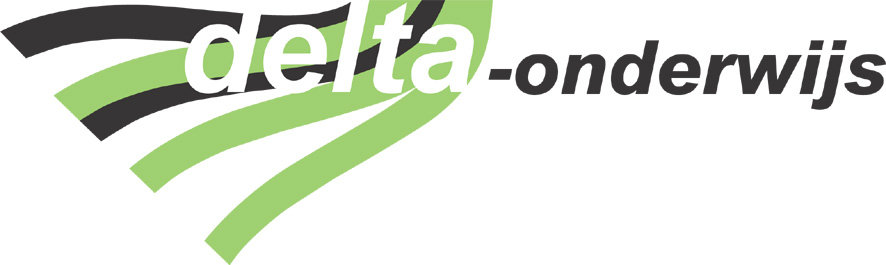 